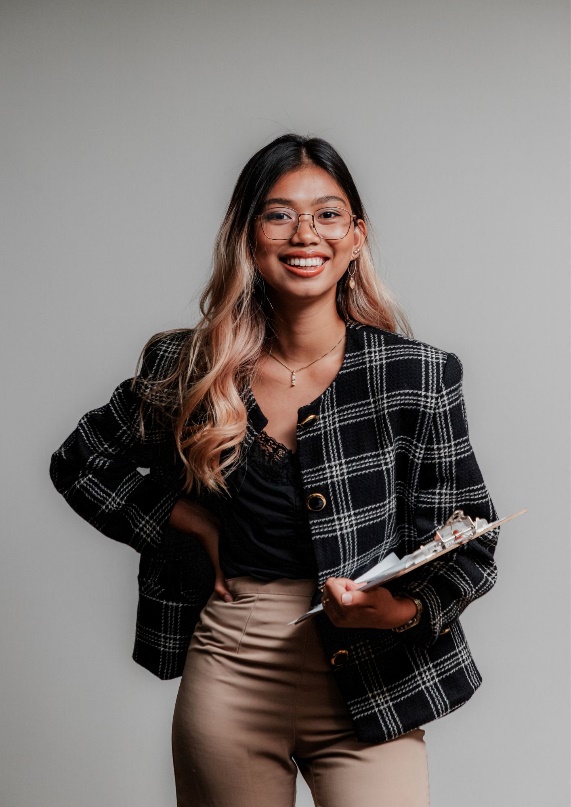 ETU- JA SUKUNIMITYÖTITTELI TAI TUTKINTOPROFIILIKirjoita itsestäsi 4–5 riviä ja keskity siihen, mitä teet juuri nyt ja mitä voit tarjota yritykselle, johon haet. Voit kertoa lyhyesti osaamisestasi ja koulutuksestasi. Muista mukauttaa teksti hakemaasi rooliin.TYÖKOKEMUSYHTEYSTIEDOTTitteli
Yritys / Aika (kk/vv-kk/vv)Kirjoita roolista enintään 3 riviä - luettele tärkeimmät vastuusi ja tehtäväsi. Valitse tärkeimmät ja pidä teksti lyhyenä!Titteli
Yritys / Aika (kk/vv-kk/vv)Kirjoita roolista enintään 3 riviä - luettele tärkeimmät vastuusi ja tehtäväsi. Valitse tärkeimmät ja pidä teksti lyhyenä!Titteli
Yritys / Aika (kk/vv-kk/vv)Kirjoita roolista enintään 3 riviä - luettele tärkeimmät vastuusi ja tehtäväsi. Valitse tärkeimmät ja pidä teksti lyhyenä!
KOULUTUSTutkintoVuosi-vuosi | Koulun nimiTutkintoVuosi-vuosi | Koulun nimi123-456-789
mail@example.com 
AMMATILLISET TAIDOTListaa taidot ja asiantuntemus, joita voit käyttää tässä roolissa
Taito
TaitoKIELETListaa kielitaitosi (äidinkieli, sujuva, hyvä, tyydyttävä, alkeet)
Kieli - taso
Kieli - tasoOMA OTSIKKO (esim. suosittelijat tai harrastukset)Lista 
Lista
Lista